(Logos institucionales) 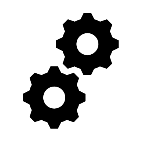 Nombre de la institución:Ciudad y fecha:Dra. María Soledad Ramírez Montoya,Titular de las Cátedras UNESCO e ICDE Movimiento Educativo Abierto para América Latina,Presente.Sirva la presente para saludarla respetuosamente y cumplir el requisito exigido para la Estancia Internacional 2023: Movimiento Educativo Abierto para América Latina, para cumplir con el requerimiento de registro de postulación, el cual será a mi nombre: __________________________________________con identificación/pasaporte número: _________________________ de nacionalidad:____________con el estatus de: _________________________(puesto/estatus académico/actividad laboral) de _____________________________________________(institución/organización).En tal sentido, deseo expresar que yo mismo cubriré los gastos de viaje y seguro médico, durante el periodo de la mencionada estancia.Sin más que expresar, y agradeciendo su receptividad, queda de usted, atentamente,Atentamente.Nombre completoCargo/rol institucional